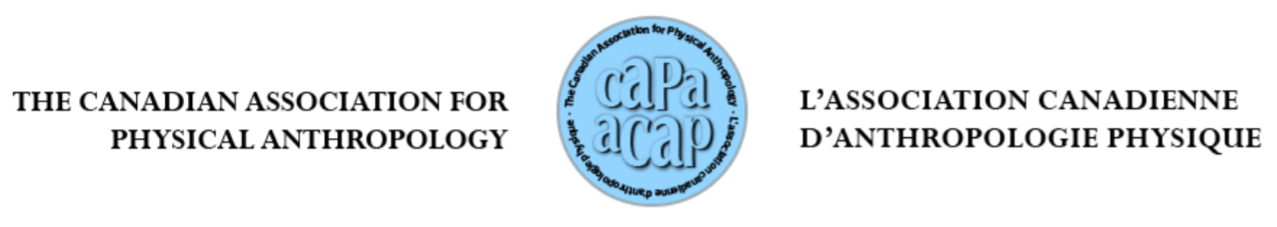 CAPA/ACAP 2019: Call for SymposiaThe Organizing Committee for the 2019 CAPA/ACAP meeting in Banff, Alberta (October 23-26) is requesting proposals for symposia.To submit a proposal, please complete this form and return it by email it to Dr. Steig Johnson (steig.johnson@ucalgary.ca) by July 12, 2019.All symposium proposals will be evaluated by the Organizing Committee. Given the limited time slots available, it may not be possible to accept all proposals. Symposia will be judged on merits including their potential to bring together participants from multiple institutions and/or research groups, the scholarly interest of the theme tying the presentations together, and how interesting and useful they are likely to be to the attending CAPA/ACAP membership at large.CAPA/ACAP 2019: Symposium ProposalSymposium Title Type of Symposium         Podium ☐              Poster ☐ Symposium Organizer(s) Please provide name, affiliation, rank and email address for each organizer. Symposium Description Please describe the proposed symposium (500 words maximum). Include a clear description of the proposed topic, an explanation of why it is important and interesting for this topic to be discussed now, and how the symposium will advance research on the topic (for instance, by bringing key scholars together face to face or by highlighting neglected aspects of the topic for discussion and debate).Proposed Symposium Participants Please provide a list of 8-12 proposed speakers with affiliations and preliminary presentation titles. Proposed Symposium Discussant(s) If applicable, please provide name and affiliation for any symposium discussant(s). Other Details Please use the space below for any additional details.